Osmosis and Concentration Gradients __________________: The net movement of molecules down their concentration gradient.-Molecules tend to move from regions where they are in higher concentration (_________________________) to regions where they are less concentrated (________________________). __________________: Passive (not energy needed) diffusion of water through a Semipermeable membrane: Who has a semipermeable membrane? A cell! —A simple rule to remember is:  SALT SUCKS!—Salt is a _________________, when it is concentrated inside or outside the cell, it will draw the __________________ (water) in its direction. —Why doesn’t the salt just move?Why doesn’t the salt just move?______________: Moving things around and into/out of a cell. Types: 1) PASSIVE TRANSPORT—WHAT: _________   ________________ is required for the molecules to move into or out of the cell.—Diffusion and Osmosis are both examples2) ACTIVE   TRANSPORT: —WHAT: ________________     _______________- if carried out against the concentration gradient—WHY: Sometimes, large molecules cannot cross the plasma membrane, and are "helped" across by carrier proteins Type of Solutions: Overview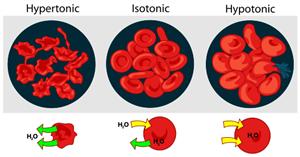 Type of Solutions: ISOTONIC —Same solution on both sides —_______________ ___ movement in and outHYPOTONIC—"HYPO" means less—_______________ solute (salt) molecules ___________________ the cell, since salt sucks, water will move into the cell.—The cell will gain water and grow larger. 
Strategies —How to deal with swelling up and not pop!—ANIMAL CELL: —The cell may be in danger of bursting, organelles called CONTRACTILE VACUOLES will pump water out of the cell to prevent this—PLANT CELL:—The central vacuoles will fill and the plant becomes stiff, the cell wall keeps the plant from bursting—Central Vacuole HYPERTONIC—"HYPER" means more—The word, in this case there are _________ solute (salt) _______________ the cell, —which causes the water to be sucked out of the cell—PLANT CELLS: the central vacuole loses water and the cells shrink, causing wilting.—ANIMAL CELLS: the cells also shrink.—In both cases, the cell may die.ISOTONIC"ISO" means the sameIf the concentration of solute (salt) is equal on both sides-No net movement of waterHYPOTONIC"HYPO" means lessIn this case there are less solute (salt) molecules outside the cell-The cell will gain water and grow largerHYPERTONIC"HYPER" means moreThe word, in this case there are more solute (salt) molecules outside the cell-The cell will lose water and shrink